БИБЛИОТЕКА УТЖТ – ФИЛИАЛ ПГУПС ИНФОРМИРУЕТ: В ЭБС «ЛАНЬ» внедрён новый сервис05-02-2020ЭБС «Лань» создала рекомендательную систему «С этой книгой читают». Для реализации работы сервиса используются современные технологии, а именно коллаборативная фильтрация. Это означает, что Вам будут предложены книги исходя из Ваших предпочтений и анализа действий других пользователей, схожих с Вами по интересам.ЭБС Лань: новые сервисы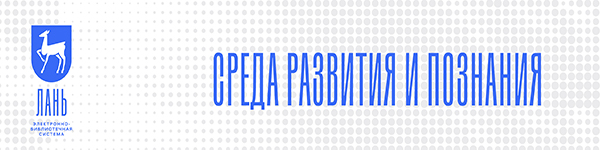 Уважаемый читатель!В ЭБС «Лань» запущен в тестовом режиме раздел «С этой книгой читают».Все уже привыкли, что популярные маркетплейсы используют на своих интернет-платформах рекомендательный раздел. Мы запустили в тестовом режиме аналогичный сервис в ЭБС «Лань». Теперь в карточках выбранных Вами книг под аннотацией Вы увидите список рекомендуемой литературы, составленный на основании не только Ваших предпочтений, но и выбора других пользователей ЭБС.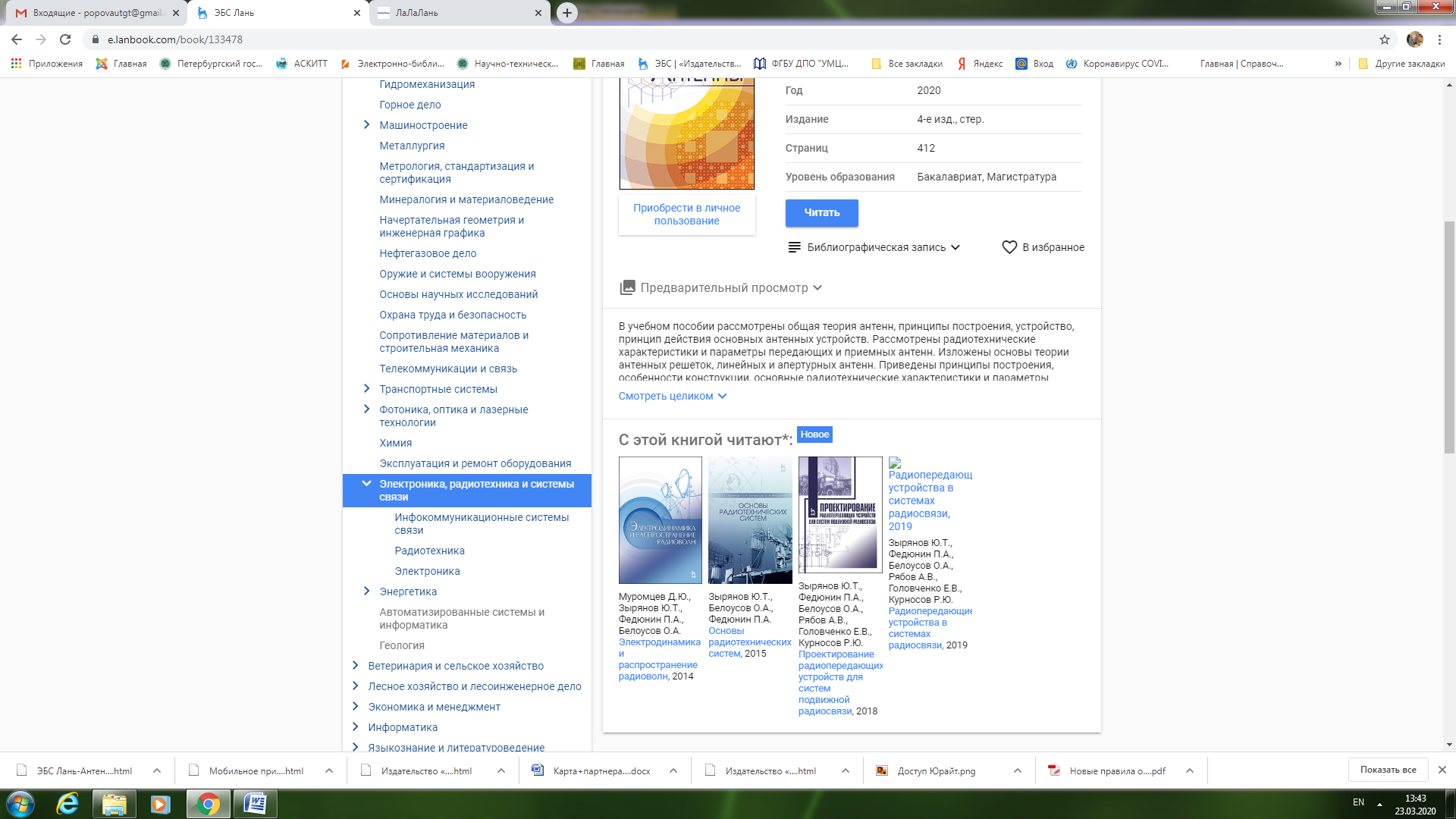 Раздел «С этой книгой читают» использует коллаборативную фильтрацию – метод, который прогнозирует предпочтения читателя, исходя из накопленной информации об интересах и вкусах других пользователей с аналогичными научными интересами. Надеемся, что таким образом мы сможем порекомендовать Вам нужную и полезную литературу. Приятного чтения! Напоминаем:Мобильное приложение, созданное для быстрого и удобного доступа к ЭБС и доступным читателю материалам:— Работа с документами в режиме оффлайн на весь срок действия подписки организации— Для операционных систем iOS и Android— Воспроизведение книг, адаптированных для незрячих— Синхронизация с личным кабинетом в ЭБС— Информация о сроке действия личного кабинета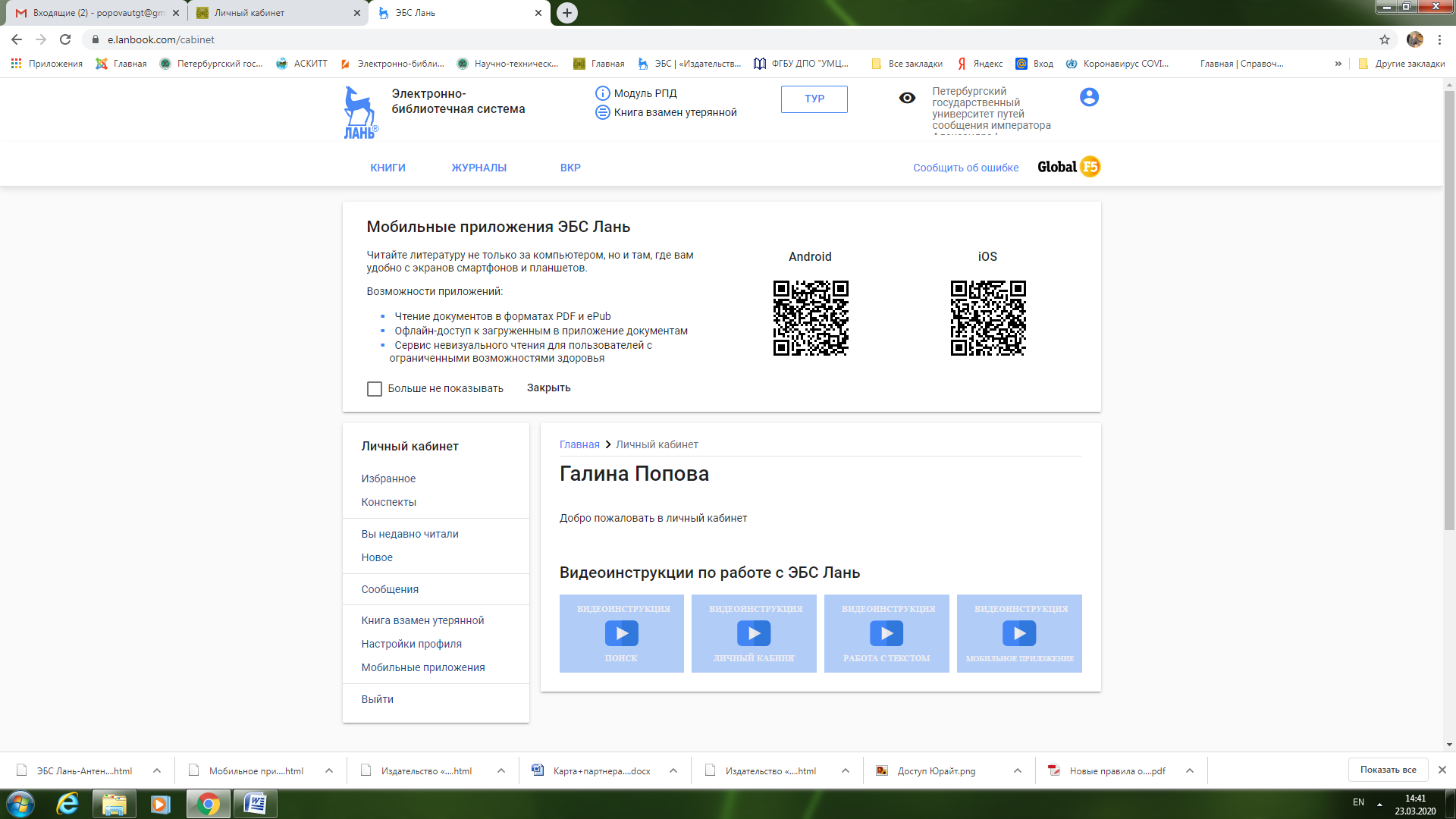 Удаленная регистрация в ЭБС «Лань»18-03-2020В связи с переходом образовательных организаций на дистанционное обучение напоминаем о возможности удаленной регистрации в ЭБС «Лань».Зарегистрироваться удаленно можно на любом электронном устройстве с доступом в Интернет. Достаточно ввести регистрационные данные с личного устройства, нет необходимости присутствовать в библиотеке учебного заведения.Желаем приятного чтения!Напоминаем:Доступ к ЭБС Лань осуществляется из личного кабинета читателя! После авторизации на сайте НТБ ПГУПС  library.pgups.ru вводите  свою фамилию без имени и цифровое значение идентификатора, полученного в библиотеке техникума, выбрать вкладку "Личный кабинет" в меню "Личные функции", затем открыть вкладку "Авторизация в ЭБС" и далее переходить по ссылке в электронные библиотеки.Уважаемые студенты-заочники! По всем вопросам обращайтесь на электронный адрес библиотеки library@utgt-pgups.ruСкачайте приложение